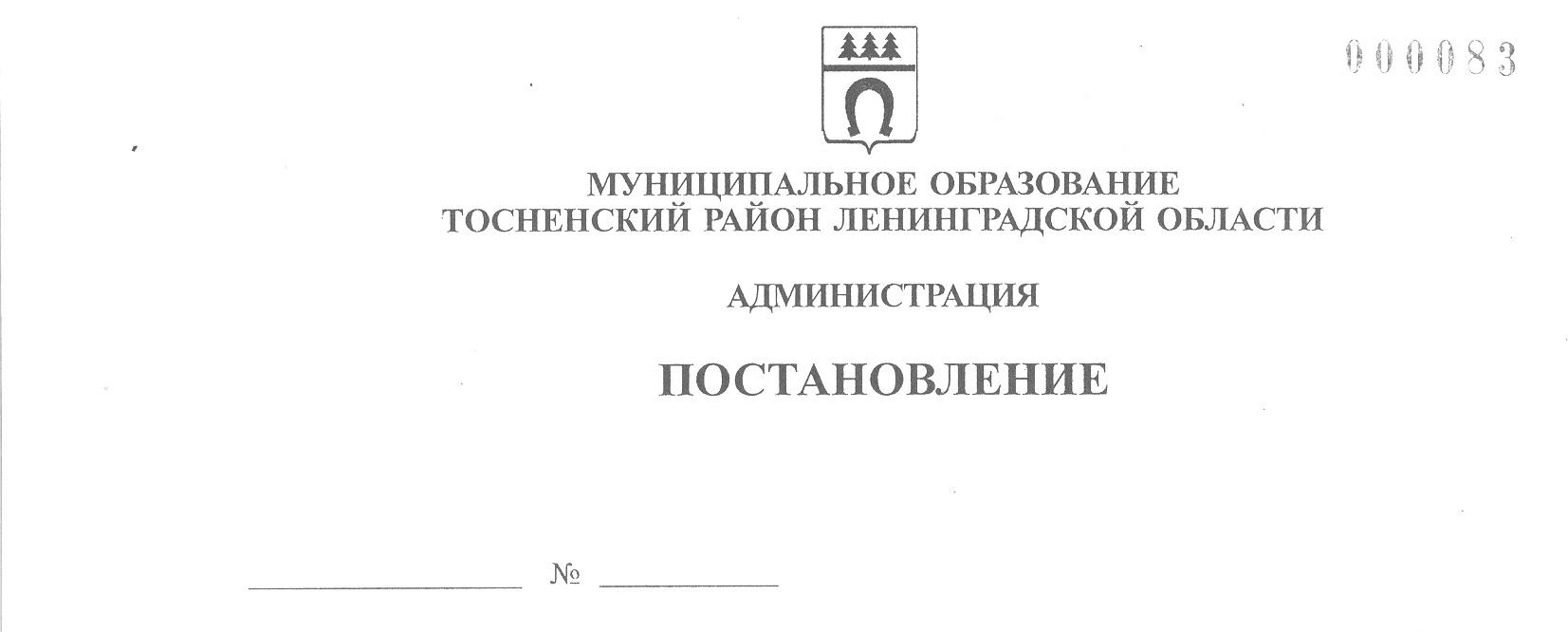 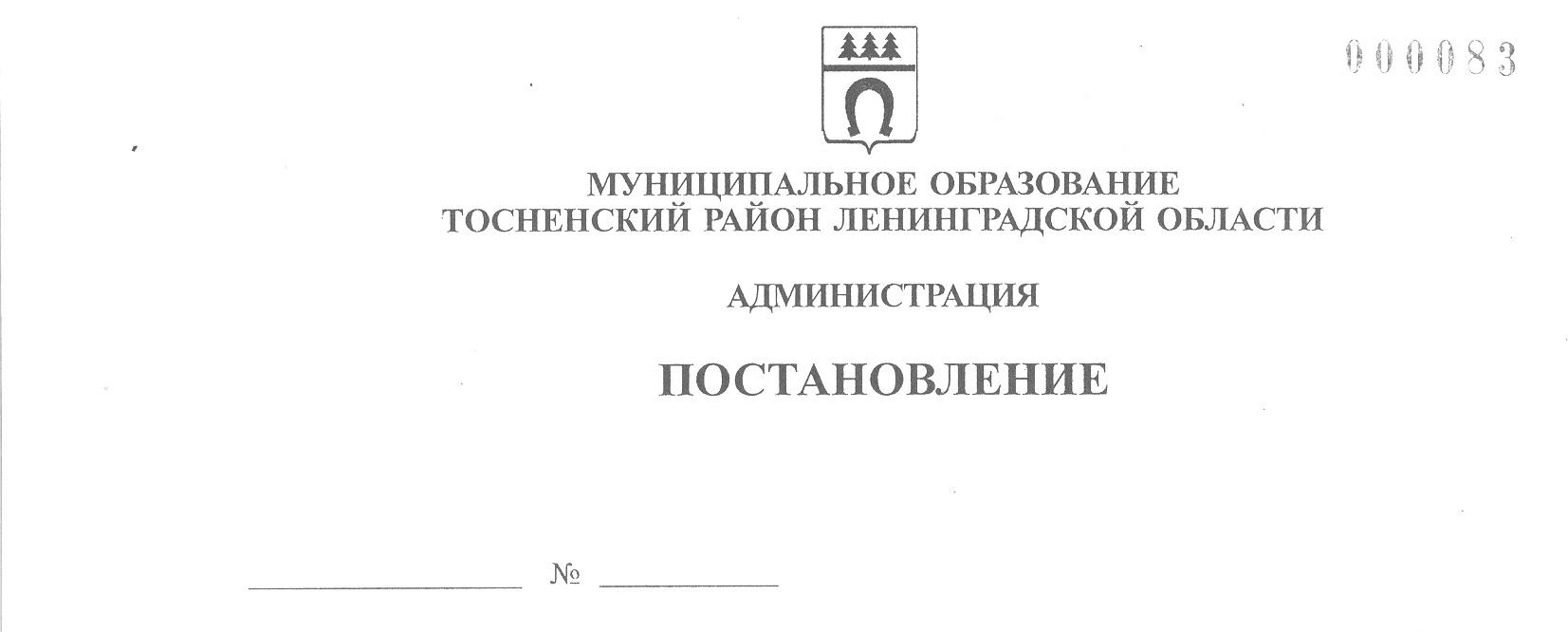 20.12.2021                                  3012-паО внесении изменений в постановление администрации муниципального образования Тосненский район Ленинградской области от 19.12.2018 № 3203-па «Об утверждении муниципальной программы «Создание условий для развития сельского хозяйства Тосненского района Ленинградской области»Администрация муниципального образования Тосненский район Ленинградской областиПОСТАНОВЛЯЕТ:1. Внести в постановление администрации муниципального образования Тосненский район Ленинградской области от 19.12.2018 № 3203-па «Об утверждении муниципальной программы «Создание условий для развития сельского хозяйства Тосненского района Ленинградской области» следующие изменения:1.1. В приложении к постановлению:1.1.1. В паспорте муниципальной программы:1.1.1.1. В разделе «Сроки реализации муниципальной программы» заменить «2019-2023 годы» на «2019-2024 годы».1.1.1.2. Раздел «Объем бюджетных ассигнований муниципальной программы – всего, в том числе по годам» изложить в новой редакции:1.1.2. Раздел 5 муниципальной программы изложить в следующей редакции:«Необходимый объем ресурсного обеспечения реализации муниципальной программы составит 73 627 тысяч рублей за счет муниципального бюджета.Финансовое обеспечение реализации муниципальной программы в части расходных обязательств муниципального образования осуществляется за счет бюджетных ассигнований бюджета муниципального образования Тосненский район Ленинградской области».1.1.3. Приложение к муниципальной программе изложить в новой редакции, согласно приложению к постановлению.2. Отделу по поддержке малого, среднего бизнеса, развития потребительского рынка и сельскохозяйственного производства комитета социально-экономического развития администрации муниципального образования Тосненский район Ленинградской области направить в пресс-службу комитета по организационной работе, местному самоуправлению, межнациональным и межконфессиональным отношениям администрации муниципального образования Тосненский район Ленинградской области настоящее постановление для опубликования и обнародования в порядке, установленном Уставом муниципального образования Тосненский район Ленинградской области.3. Пресс-службе комитета по организационной работе местному самоуправлению, межнациональным и межконфессиональным отношениям администрации муниципального образования Тосненский район Ленинградской области опубликовать и обнародовать настоящее постановление в порядке, установленном Уставом муниципального образования Тосненский район Ленинградской области.	4. Контроль за исполнением постановления возложить на заместителя главы администрации муниципального образования Тосненский район Ленинградской области Горленко С.А.И. о. главы администрации                                                                   И.Ф. ТычинскийБойко Всеволод Русланович, 8(81361) 325909 гаПриложение								к постановлению администрации								муниципального образования 								Тосненский район Ленинградской области                                                                                   20.12.2021           3012-па								от  __________  № _______План основных мероприятий в составе муниципальной программы «Создание условий для развития сельского хозяйства Тосненского района Ленинградской области»Объемы бюджетных ассигнований муниципальной программы – всего, в том числе по годамСредства бюджета муниципального образования Тосненский район Ленинградской области – 73 627 тысяч рублей, в том числе по годам:2019 год – 4081,8 тысяч рублей;2020 год – 11913,6 тысяч рублей;2021 год – 13774,4 тысяч рублей;2022 год – 14273,8 тысяч рублей;2023 год – 14791,7 тысяч рублей;2024 год – 14791,7 тысяч рублей.201920202021202220232024Итого(тысяч рублей)(тысяч рублей)(тысяч рублей)(тысяч рублей)(тысяч рублей)(тысяч рублей)(тысяч рублей)(тысяч рублей)Создание условий для развития сельского хозяйства Тосненского района Ленинградской области4081,811 913,613 774,414 273,814 791,714 791,773627Развитие молочного животноводства1395,29 538,210 979,511 418,711 875,411 875,457082,4Поддержка малых форм хозяйствования1 299,61 299,61 299,61 299,61 299,61 299,67797,6Предупреждение возникновения и распространения африканской чумы свиней на свиноводческих предприятиях780,0808,0840,0874,0908,0908,05118Обеспечение реализации муниципальной программы «Создание условий для развития сельского хозяйства Тосненского района Ленинградской области»607,0267,8655,3681,5708,7708,73629Координация работы участников мероприятий по борьбе с борщевиком Сосновского0,00,00,00,00,00,00,0№ п/пНаименование муниципальной программы, подпрограммы, мероприятий программыСроки финансирования мероприятия (по годам)Сроки финансирования мероприятия (по годам)Планируемые объемы финансированияПланируемые объемы финансированияПланируемые объемы финансированияПланируемые объемы финансированияПланируемые объемы финансированияПланируемые объемы финансированияОтветственный исполнитель (ОИВ), соисполнитель, участникГлавный распорядитель бюджетных средств№ п/пНаименование муниципальной программы, подпрограммы, мероприятий программыСроки финансирования мероприятия (по годам)Сроки финансирования мероприятия (по годам)ВсегоВ том числеВ том числеВ том числеВ том числеВ том числеОтветственный исполнитель (ОИВ), соисполнитель, участникГлавный распорядитель бюджетных средств№ п/пНаименование муниципальной программы, подпрограммы, мероприятий программыСроки финансирования мероприятия (по годам)Сроки финансирования мероприятия (по годам)ВсегоФедеральный бюджетОбластной бюджетМестный бюджетМестный бюджетПрочие источникиОтветственный исполнитель (ОИВ), соисполнитель, участникГлавный распорядитель бюджетных средств12334567789101. Муниципальная программа «Создание условий для развития сельского хозяйства Тосненского района Ленинградской области»1. Муниципальная программа «Создание условий для развития сельского хозяйства Тосненского района Ленинградской области»1. Муниципальная программа «Создание условий для развития сельского хозяйства Тосненского района Ленинградской области»1. Муниципальная программа «Создание условий для развития сельского хозяйства Тосненского района Ленинградской области»1. Муниципальная программа «Создание условий для развития сельского хозяйства Тосненского района Ленинградской области»1. Муниципальная программа «Создание условий для развития сельского хозяйства Тосненского района Ленинградской области»1. Муниципальная программа «Создание условий для развития сельского хозяйства Тосненского района Ленинградской области»1. Муниципальная программа «Создание условий для развития сельского хозяйства Тосненского района Ленинградской области»1. Муниципальная программа «Создание условий для развития сельского хозяйства Тосненского района Ленинградской области»1. Муниципальная программа «Создание условий для развития сельского хозяйства Тосненского района Ленинградской области»1. Муниципальная программа «Создание условий для развития сельского хозяйства Тосненского района Ленинградской области»1. Муниципальная программа «Создание условий для развития сельского хозяйства Тосненского района Ленинградской области»1.1.Основное мероприятие 1 «Развитие молочного животноводства»20191395,21395,21395,2Отдел по поддержке малого, среднего бизнеса, развития потребительского рынка и сельскохозяйственного производстваАдминистрация муниципального образования Тосненский район Ленинградской области1.1.Основное мероприятие 1 «Развитие молочного животноводства»20209538,29538,29538,2Отдел по поддержке малого, среднего бизнеса, развития потребительского рынка и сельскохозяйственного производстваАдминистрация муниципального образования Тосненский район Ленинградской области1.1.Основное мероприятие 1 «Развитие молочного животноводства»202110979,510979,510979,5Отдел по поддержке малого, среднего бизнеса, развития потребительского рынка и сельскохозяйственного производстваАдминистрация муниципального образования Тосненский район Ленинградской области1.1.Основное мероприятие 1 «Развитие молочного животноводства»202211418,711418,711418,7Отдел по поддержке малого, среднего бизнеса, развития потребительского рынка и сельскохозяйственного производстваАдминистрация муниципального образования Тосненский район Ленинградской области1.1.Основное мероприятие 1 «Развитие молочного животноводства»202311875,411875,411875,4Отдел по поддержке малого, среднего бизнеса, развития потребительского рынка и сельскохозяйственного производстваАдминистрация муниципального образования Тосненский район Ленинградской области1.1.Основное мероприятие 1 «Развитие молочного животноводства»202411875,411875,411875,4Отдел по поддержке малого, среднего бизнеса, развития потребительского рынка и сельскохозяйственного производстваАдминистрация муниципального образования Тосненский район Ленинградской области1.2.Основное мероприятие 2 «Поддержка малых форм хозяйствования»20191299,61299,61299,6Отдел по поддержке малого, среднего бизнеса, развития потребительского рынка и сельскохозяйственного производстваАдминистрация муниципального образования Тосненский район Ленинградской области1.2.Основное мероприятие 2 «Поддержка малых форм хозяйствования»20201299,61299,61299,6Отдел по поддержке малого, среднего бизнеса, развития потребительского рынка и сельскохозяйственного производстваАдминистрация муниципального образования Тосненский район Ленинградской области1.2.Основное мероприятие 2 «Поддержка малых форм хозяйствования»20211299,61299,61299,6Отдел по поддержке малого, среднего бизнеса, развития потребительского рынка и сельскохозяйственного производстваАдминистрация муниципального образования Тосненский район Ленинградской области1.2.Основное мероприятие 2 «Поддержка малых форм хозяйствования»20221299,61299,61299,6Отдел по поддержке малого, среднего бизнеса, развития потребительского рынка и сельскохозяйственного производстваАдминистрация муниципального образования Тосненский район Ленинградской области1.2.Основное мероприятие 2 «Поддержка малых форм хозяйствования»20231299,61299,61299,6Отдел по поддержке малого, среднего бизнеса, развития потребительского рынка и сельскохозяйственного производстваАдминистрация муниципального образования Тосненский район Ленинградской области1.2.Основное мероприятие 2 «Поддержка малых форм хозяйствования»20241299,61299,61299,6Отдел по поддержке малого, среднего бизнеса, развития потребительского рынка и сельскохозяйственного производства1.3.Основное мероприятие 3 «Предупреждение возникновения и распространения африканской чумы свиней на свиноводческих предприятиях»2019780,0780,0780,0Отдел по поддержке малого, среднего бизнеса, развития потребительского рынка и сельскохозяйственного производстваАдминистрация муниципального образования Тосненский район Ленинградской области1.3.Основное мероприятие 3 «Предупреждение возникновения и распространения африканской чумы свиней на свиноводческих предприятиях»2020808,0808,0808,0Отдел по поддержке малого, среднего бизнеса, развития потребительского рынка и сельскохозяйственного производстваАдминистрация муниципального образования Тосненский район Ленинградской области1.3.Основное мероприятие 3 «Предупреждение возникновения и распространения африканской чумы свиней на свиноводческих предприятиях»2021840,0840,0840,0Отдел по поддержке малого, среднего бизнеса, развития потребительского рынка и сельскохозяйственного производстваАдминистрация муниципального образования Тосненский район Ленинградской области1.3.Основное мероприятие 3 «Предупреждение возникновения и распространения африканской чумы свиней на свиноводческих предприятиях»2022874,0874,0874,0Отдел по поддержке малого, среднего бизнеса, развития потребительского рынка и сельскохозяйственного производстваАдминистрация муниципального образования Тосненский район Ленинградской области1.3.Основное мероприятие 3 «Предупреждение возникновения и распространения африканской чумы свиней на свиноводческих предприятиях»2023908,0908,0908,0Отдел по поддержке малого, среднего бизнеса, развития потребительского рынка и сельскохозяйственного производстваАдминистрация муниципального образования Тосненский район Ленинградской области1.3.Основное мероприятие 3 «Предупреждение возникновения и распространения африканской чумы свиней на свиноводческих предприятиях»2024908,0908,0908,0Отдел по поддержке малого, среднего бизнеса, развития потребительского рынка и сельскохозяйственного производстваАдминистрация муниципального образования Тосненский район Ленинградской области1.4.Основное мероприятие 4 «Обеспечение реализации муниципальной программы «Создание условий для развития сельского хозяйства Ленинградской области»2019607,0607,0607,0Отдел по поддержке малого, среднего бизнеса, развития потребительского рынка и сельскохозяйственного производстваАдминистрация муниципального образования Тосненский район Ленинградской области1.4.Основное мероприятие 4 «Обеспечение реализации муниципальной программы «Создание условий для развития сельского хозяйства Ленинградской области»2020267,8267,8267,8Отдел по поддержке малого, среднего бизнеса, развития потребительского рынка и сельскохозяйственного производстваАдминистрация муниципального образования Тосненский район Ленинградской области1.4.Основное мероприятие 4 «Обеспечение реализации муниципальной программы «Создание условий для развития сельского хозяйства Ленинградской области»2021655,3655,3655,3Отдел по поддержке малого, среднего бизнеса, развития потребительского рынка и сельскохозяйственного производстваАдминистрация муниципального образования Тосненский район Ленинградской области1.4.Основное мероприятие 4 «Обеспечение реализации муниципальной программы «Создание условий для развития сельского хозяйства Ленинградской области»2022681,5681,5681,5Отдел по поддержке малого, среднего бизнеса, развития потребительского рынка и сельскохозяйственного производстваАдминистрация муниципального образования Тосненский район Ленинградской области1.4.Основное мероприятие 4 «Обеспечение реализации муниципальной программы «Создание условий для развития сельского хозяйства Ленинградской области»2023708,7708,7708,7Отдел по поддержке малого, среднего бизнеса, развития потребительского рынка и сельскохозяйственного производстваАдминистрация муниципального образования Тосненский район Ленинградской области1.4.Основное мероприятие 4 «Обеспечение реализации муниципальной программы «Создание условий для развития сельского хозяйства Ленинградской области»2024708,7708,7708,7Отдел по поддержке малого, среднего бизнеса, развития потребительского рынка и сельскохозяйственного производстваАдминистрация муниципального образования Тосненский район Ленинградской области1.5.Основное мероприятие 5 «Координация работы участников мероприятий по борьбе с борщевиком Сосновского»20190,00,00,0Отдел по поддержке малого, среднего бизнеса, развития потребительского рынка и сельскохозяйственного производстваАдминистрация муниципального образования Тосненский район Ленинградской области